June 2022Dear ApplicantThank you for your interest in this post as Teacher of Physical Education (boys) at Tenison’s.Our PE Department is an excellent one.  They are strong academically and in competitive sport, they have a very good record of dynamic teaching and learning.  This is a jewel of an opportunity for a new colleague to join a committed and highly professional team. If appointed to this post, you will have the opportunity to teach across the 11-18 age range and you will have much support and guidance from within a strong team as you do so. We hope that you will find all your questions answered by the details provided, but, if not, please contact Mr Dan Scott, Head of Department who will endevour to answer any questions you may have. Archbishop Tenison’s is a lively, friendly and high achieving school, where pupils and students take their studies seriously. As a Church of England school we are always pleased to receive applications from colleagues who are keen to help us develop our Christian ethos and educational vision.We look forward to receiving your application and to meeting with you to talk about the opportunities here. In your supporting letter please include the following points: why you would like to take up this post at this time;which experience and qualities make you particularly suitable for the post;examples of how you would contribute effectively to the department and school, if appointed. Please see our website for further details.Yours sincerely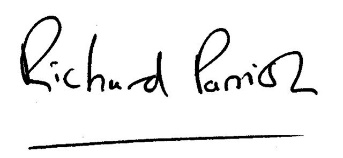 Richard ParrishHeadteacher